GracefieldFiftymen 2002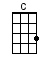 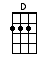 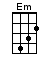 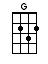 INTRO:  / 1 2 3 4 / [G] / [G]She [G] said I was laconic, I said [C] have a gin and tonic girl
And [G] I thought she should run along and [D] play
[G] Said that I was cursed, but I [C] think it would be worse
If [G] she heard what [D] I had to [G] say
CHORUS:She’s [G] living large in Gracefield, in the [C] summertime it’s grand[G] Soaking up the sunshine by the [D] water on the sand[G] Living large in Gracefield, as [C] wild as she can beBut [G] when the summer’s over, man, she’ll [D] come on home to [G] me [G]She [G] said that I was snappy, and while that [C] didn’t make me happyIt [G] didn’t give me cause to com-[D]plainShe [G] said that I was curt, now [C] I’ll admit that hurtBut [G] I have my com-[D]posure to main-[G]tain
CHORUS:She’s [G] living large in Gracefield, in the [C] summertime it’s grand[G] Soaking up the sunshine by the [D] water on the sand[G] Living large in Gracefield, as [C] wild as she can beBut [G] when the summer’s over, man, she’ll [D] come on home to [G] meBRIDGE:And I’ll take her [Em] back, like I did last [C] fallI’ll take her [G] back, corn-rowed hair and [D] all
 INSTRUMENTAL:And I’ll take her [Em] back, like I did last [C] fallI’ll take her [G] back, corn-rowed hair and [D] all
And I’ll take her [Em] back, like I did last [C] fallI’ll take her [G] back, corn-rowed hair and [D] all
 Now I’ve [G] talked all summer long, about [C] women, wine and song[G] Even though there’s no one there to [D] hear[G] Comes around the fall, I’ve [C] pretty much said it all[G] She’ll do all the [D] talking for another [G] year
CHORUS:She’s [G] living large in Gracefield, in the [C] summertime it’s grand[G] Soaking up the sunshine by the [D] water on the sand[G] Living large in Gracefield, as [C] wild as she can beBut [G] when the summer’s over, man, she’ll [D] come on home to [G] me [G] www.bytownukulele.ca